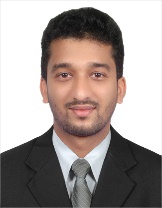 Executive Synopsis:Roy B. Com, MBADubai, U.A.E Email:  roy.374829@2freemail.com Highly accomplished Finance and Accounts professional with 9 years of work experience in related field.Thorough knowledge of all aspects of financial accounting right from writing the primary books of entry till finalization of accounts.Knowledge of cost accounting, stores accounting, auditing and business taxationProven track record with capacity to maximize business and integrate finance function.Proactive, innovative and result oriented with excellent communication skills.Objective:Professional Experience:Responsibilities:Mercury General Trading Co. L.L.C, Dubai, U.A.EAccountant May 2017 – PresentPrepares special financial reports by collecting, analyzing, and summarizing account information and trendsMaintain organized set of detailed records and files to document financial transactions and all journal entries.Reviews, Investigates and corrects errors and inconsistencies in financial entries, documents and reports.Analyze, reconcile, balance and maintain general ledger accounting records.knowledge in preparation of import and export letter of creditExamine documents presented under all types of letter of credit for compliance to terms/conditions and pay as directedCommunicate with customers and branch personnel regarding letter of credit terms and conditionsHandling company payroll systems (WPS)Maintain Petty cash accounts and monitor/replenish as necessaryEnsure the timely reporting of all monthly financial informationInternational Development Company (IDC) Oil & Gas Sector, Abu Dhabi, U.A.EAccountantApril 2014 – June 2016Responsibilities:Oversee the daily accounting activities required to maintain the company’s general ledger in all aspects.Prepare financial management reports as needed and ensure accurate and timely monthly quarterly and year end closing processes are adhered.Summarizes current financial status by collecting information; preparing balance sheet, profit and loss statement, and other reports.Prepares asset, liability, and capital account entries by compiling and analyzing account information.Documents financial transactions by entering account information.Complies and analyze to financial information to prepare financial statements including monthly and annual AccountsEnsure financial records are maintained in compliance with accepted policies and procedures.Ensure that all financial reporting deadlines are met within the policy guidelines.Monitors the implementation and maintenance of accounting controlling procedure.Resolve all accounting discrepancies and irregularities.Substantiates financial transactions by auditing documents.Maintains accounting controls by preparing and recommending policies and procedures.Guides accounting clerical staff by coordinating activities and answering questions.Reconciles financial discrepancies by collecting and analyzing account information.Secures financial information by completing data base backups.Maintains financial security by following internal controls.Prepares payments by verifying documentation and requesting disbursements.Answers accounting procedure questions by researching and interpreting accounting policy and regulations.Maintains customer confidence and protects operations by keeping financial information confidential.Accomplishes the result by performing the duty.Responsibilities:Morgan Chase Ltd – Bangalore, IndiaReconciliation – Team member May 2012 – March 2014Record of the transactions received from customers that involve its checking account and rejecting if necessary.Record supporting information for all journal entries of all transactions, which we received.Review and preparing bank reconciliation and resolve reconciling itemsEnsure that recurring entries are changed or terminated at appropriate trigger pointsValidating and analyzing the items and rejections and contacting onsite partners for clarifications on clearing the items and making appropriate record of transactions.Addressing the team quires and help them in taking a decision on cases.Day to day business SLA’s met on both productivity/turnaround time with 100% accuracy levels across all transactions as per the services standardsResponsible for reviewing the standard operating procedures on regular basis and update new process updates in Chase link under policy and procedureInvolved in cross training initiatives across lines of businessResponsibilities:Royal oak Furniture India LLP, Bangalore, IndiaAccountant November 2011 – April 2012Overall financial authority of the organization and accountable for budget preparation, audit, taxation, accounting, closing of books, reports summarizing, development of financial statements.Summarizes current financial status by collecting information; preparing balance sheet, profit and loss statement, and other reportsRecommendations and contingency plans for Executives to make strategic, operational, capital expenditure, resource allocation and critical projects decisions.Performed accounts payable and accounts receivable.Preparing bank reconciliation statements, dealing with all banks related works.Managed financial departments with responsibility for bank entry, cash payments.Income tax related works like calculation of TDS. Preparation of TDS forms. Returns and application of rules and principles in day today accounting etc.Responsibilities:Kamath & Rau Chartered Accountants, Mangalore, IndiaAudit Assistant June 2007 - June 2011Create and manage budgets, balance sheet and other related financial statements.Analyze and evaluate the accuracy of accounting systems and procedures.Review, develop and recommend changes in accounting systems and controls of a business.Study & test software and hardware systems of the company.Identify and evaluate procedures and policies in tax reporting processes.Prepare audit paperwork in accordance with standards and requirements.Knowledge of cost accounting, stores accounting, auditing and business taxation (Income tax, sales tax, VAT, Corporate tax).Thorough exposure of computerized accounting and system auditing (ERP –Finance, Tally).Knowledge of maintaining share, stock, company’s registers and records and accounting and auditing the same.Academic Qualification:MBA (Master of Business Administration in Finance) from Sikkim Manipal University, Manipal, IndiaB. Com (Bachelor of Commerce) from St. Aloysius College, Mangalore University. IndiaCompetenciesAbility to meet deadlines and work with minimal supervision and guidance.Able to work independently and with groups.Outstanding verbal and written communication and presentation skills.Ability to present information clearly.Creative problem solving & conflict resolution.Attentiveness to detail.Strong organizational skills.Prioritize in a multi-task environment.Technical Qualification & IT Skills:MS Office	: Word, Excel, PowerPoint. Access Accounting Package	: SAP, ERP, Tally, Peachtree, Sage 50 Operating system	: Windows XP ProfessionalOthers	: C++, CGIPersonal Information:Date of birth	: 30th  July. 1985Nationality	: IndiaMarital Status	: MarriedLanguages Known	: English. Hindi,Declaration:I hereby declare that the above information furnished by me is true and correct to the best of my knowledge and belief.Date:Place: Dubai	(Roy )Being a Master of Business Administration in Finance (MBA-Finance) with Nine-year work experience as an Accountant, to acquire a challenging position at a progressive and dynamic company where I can utilize my skills, knowledge and experience to analyze, develop and maintain organization’s needs.STRENGTHBeing a Master of Business Administration in Finance (MBA-Finance) with Nine-year work experience as an Accountant, to acquire a challenging position at a progressive and dynamic company where I can utilize my skills, knowledge and experience to analyze, develop and maintain organization’s needs.STRENGTHFinalization of Accounts / AuditingEnd-of-month account Closing & ReconciliationAccounts Payable- Accounts ReceivableMIS & Cash flow statementsWell Trained-Computer ProficiencyBudget - Variance Report Analysis